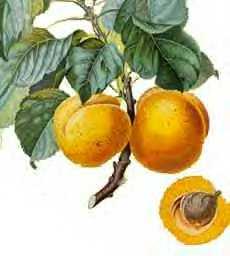 Références bibliographiquesANONYME, 1986. Interprétation des analyses de terre. S.C.P.A.,  25 p.ANONYME, 1989. L’Abricotier. Edit. CTIFL, pp. 109-116.ANONYME, 1990. Management of gypsiferous soils Bult. 62 United. Nation. Rome. 81 p. ANONYME, 1993. Brochure de vulgarisation. ITAFV, 26 p.ANONYME, 1995. L’abricotier. Edit.  ITAFV,  Algérie, 7 p.ANONYME, 2003. Les engrais et leurs applications. Précis à l’usage des agents de vulgarisation                                 agricole. 4e Edit., Edit. F.A.O., 84 p.ANONYME, 2005a. Productions agricoles, Cultures primaires. Banque des données statistiques.                                F.A.O. STAT, http//: www. Fao. Org. ANONYME, 2005b. Statistiques des services agricoles de la wilaya de Biskra. DSA, 13 p.ANONYME, 2005c. Les données climatiques de la wilaya de Biskra. Edit. Station Météo, Biskra, 5 p.ANONYME, 2005d. Principes directeurs pour la conduite de l’examen de la distinction, de                                l’homogénéité et de la stabilité Union européenne pour la protection et                                 l'obtention du matériel végétal. UPOV, Edit. INRA France, 41 p. ANONYME, 2006. Les données sur la région d’étude.  A.P.C. M’chounèche, 4 p.AUDERGON J.M., SOUTY M., BREUILS L., REICH M. et DUFFILOL J.M., 1989.                                 Recherches sur les déterminismes génétiques associés aux paramètres de                                 qualité des fruits chez l’abricot.Edit. INRA,  Avignon, pp. 89-97.BADENES M.L., ASINS M.J., CARBONELL E.A. et GLACER G., 1996. Genetic diversity                                 in apricot, Prunus armeniaca, aimed at improving resistance to plum, pox                                 virus. Plant breeding, 115, pp. 133-139. Baize D., 1988. Guide des analyses courantes en pédologie. Edit. INRA, Paris., 171 p.BAIZE D. et JABIOL B., 1995. Guide pour la description des sols. Edit.  INRA, 358 p.BELGHAMEZ S., 1991. Contribution à l’étude des sols à accumulations gypseuses de la région                                 de Ain Ben Noui (Biskra). Essai sur la minéralogie des sols. Mémoire Ing.                                 Inst. Agro. Batna, 84 p. Belghamez S., 2000.  Contribution à l’étude de l’évolution de salinité et du complexe                                 adsorbant d’un sol saharien soumis à l’irrigation goutte à goutte. Mémoire                                 Magister, Inst. Agr. Batna, 110 p. BENABBES R., 1990. Approche nutritionnelle du dépérissement de l’abricotier                                 (Prunus armeniaca) dans la région de « N’GAOUS ». Mémoire Ing.                                 Inst.Agro.Batna, 62 p.BENAZIZA A., 1996. Appréciation de la nutrition minérale et du rendement d’un verger                                  d’abricotier «Rosée» cultivée dans la région de Teniet-El-Abed (Batna).                                  Mémoire Magister. Inst. Agro. Batna, 44 p.BENOUR L., 2004. Amélioration variétale de l’abricotier. Edit. INRA France, 43 p.BENSAADI A., 2004. Contribution à l’étude de l’état nutritionnel des vergers de pommier dans                                  la région d’Ichemoul .Mémoire  Ing. Agro. Univ. Batna., 88 p.Bertschinger L., Christian G., Ryser J.P., Häseli A., Neuweiler R., Pfammatter W., Schmid A. et Weibel F., 2003. Données de base pour la fumure en                                 arboriculture fruitière, fruits à pépins, fruits à noyaux, kiwi, baies                                  d'arbustes. Edit. Eidgenössische, 48 p.Binet P. et Prunet J.P., 1967.  Biologie végétale, Physiologie végétale .Imprimerie de                                   Montligeon, (ORNE), 439 p.Bouard J. et Pouget R., 1971.  Sciences et techniques de la vigne, T I, Biologie de la                                  vigne. Edit. Dunod, Paris, pp. 329-415.Boulay H., 1984. Les besoins des pommiers et poiriers pour le rendement et la qualité. Edit.                                  SCPA., pp. 5 -6. Bretaudeau J., 1975. Atlas d’arboriculture fruitière .Vol.1, 2e Edit.,  Edit.  Baillière, Paris, 245 p.BRETAUDEAU J., 1979. Atlas d’arboriculture fruitière .Vol. 3. Edit. Baillière et Fils, 250 p.Bretaudeau J. et Fauré Y., 1992. Atlas d’arboriculture fruitière .Vol.1, 3e Edit., Edit.                                  Baillière, Paris, 289 p.BURGEO L. et EGEA J., 1993. Apricot embryo-sac development in relation to fruit. J. Hort.                                  Sci., 68 (2): pp. 203-208.Callot G., hamagou H., Maertens C. et Salsac L., 1982. Mieux Comprendre les                      interactions entre sol - racines, incidences sur la nutrition minérale. INRA, Paris, 325 p.CALVET G. et VILLEMIN P. 1986. Interprétation des analyses de sol .Edit. S.C.P.A, 24 p.CHAOUIA C., 1984. Etude du comportement de quelques variétés d’abricotier                                  (Prunus armeniaca L.) cultivées dans la station expérimentale de Boufarik.                                  Mémoire Ing. Agro., INA El-Harrach, 83 p.Cline R.A., 2004. Symptômes des carences minérales chez les cultures fruitières. Ministère de                                  l'agriculture et de l'alimentation. Ontario, Canada. 140 p.Coїc Y. et Coppenet M., 1989. Oligo-éléments en agriculture  et élevage .INRA, Paris., 114 p.COURANJOU J., 1975.  Les variétés d’abricotier .Edit. INRA, Paris, 52 p.Coutanceau M., 1962.  Arboriculture fruitière, technique et économie des rosacées                                               fruitières Ligneuses. 2è Edit., Edit. Baillière, Paris, 575 p.  CROUCHON M., 1985.  Etude de la qualité gustative de l’abricot .C.E.M.A.G.R.E.F,  Aix en                                 Provence, France, 42 p.DAJOZ R., 1975. Précis d’écologie .Edit. Gauthier Villard, Paris, 549Delas J., 2000. la fertilisation de la vigne .Edit. FERET, Bordeaux, 154 p. DUPRAT F. et  ROUDOT F., 1991. De l’hétérogénéité des fruits .Sci.Alim, 11, pp. 613-628.DUTHIL J., 1973. Eléments d’écologie et d’agronomie .T III., Edit. Baillière, Paris, 656 p.ESTIENNE A. et GODAR E., 1970. Climatologie. Edit. Armond Edhlen, Paris, 357 p.FRANÇOISE L., 1985. Agriculture du Maghreb. (techniques agricoles et productions                                 Méditerranéennes) .Edit. Maisonneuve et la rose, Paris, 338 p.Gagnard J., Huguet C. et Ryser J.P., 1988. L’analyse du sol et du végétal dans la                                  conduite de la fertilisation, le contrôle de la qualité des fruits .OILB/SROP,                                  Edition et diffusion ACTA., 87p.GAUTIER M., 1971. L’abricotier et sa culture .Arboriculture fruitière, 206, pp. 46-55GAUTIER M., 1978.  Les espèces fruitières. Edit. Hachette, 253 p.GAUTIER M., 1980. Abricotier et sa culture 1 ère partie Edit. Arboriculture fruitière, 313,  pp. 29- 42.GAUTIER M., 1982. Abricotier et sa culture 2e partie. Edit. Arboriculture fruitière, 314, pp. 35- 46.GAUTIER M., 1982. Abricotier et sa culture 3e partie. Edit. Arboriculture fruitière, 336, pp. 37- 41.Gautier M., 1987. La culture fruitière .Vol.1,  L’arbre fruitier. Technique et Documentation                                  Lavoisier, Paris., 492 p.GAUTIER M., 1988. La culture fruitière (Vol.2). Agriculture d’aujourd’hui Les productions                                  fruitières. Edit. J.B. Baillière, Paris, 481 p.Gautier M., 2001. La culture fruitière. Vol. 2, les productions fruitières. 2e  Edit., Edit.                                  Lavoisier, Paris., 665 p.GHAZI M., 1989. Contribution à l’étude de quelques « variétés » d’abricotier dans El Golea                                  (Ghardaïa). Mémoire Ing. Agro., INA El-Harrach, Alger, 133 p.GOODWIN T., 1980. The biochemistry of the carotenoids. . Chapman et Hall, 162 p.Guessoum a., 2001.  L’effet de l’irrigation sur la salinité du sol dans la région de Saada                                  Biskra Mémoire Ing. Agro,, Univ. Batna, 50 p.GRIMPLET J., 2004. Génomique fonctionnelle et marqueurs de qualité chez l'abricot.                                  Thèse Doctorat, I.N.P Toulouse, 253 p. HADJAM T., 1994. Contribution à l’étude de l’assimilation de quatre oligo-éléments (Fe, Cu,                                   Zn et Mn) sur une culture d’orge dans trois types de sols dans la région de                                  Batna. Mémoire Ing., Inst Agro., Batna, 70p. HALITIM A., 1988. Sols des régions arides d’Algérie. Edit. OPU., Alger, 384 p.Halitim A. et Daoud Y., 1994. Irrigation et salinisation au sahara Algérien .Sécheresse,                                  Vol.5, 151 p.HATIL E., 2004. La caractérisation: Outil de description des variétés d’abricots. Edit. INRA,                                  France, 36 p.      Heller R., 1977. Abrégé de physiologie végétale, V1 Nutrition .Edit. Masson, France, 112p.Heller R., Esnault R. et Lance C., 1998. physiologie végétale, T.I, « Nutrition ».                                  6e Edit Edit. Dunod, Paris., 323 p.Huguet J–G., 1971. Pratique de la fertilisation minérale des arbres fruitiers.                                  Edit. INVUFLEC, 38 p.Huguet C., Huguet J–G. et Trocme S., 1978. Carences et toxicités chez les arbres                                  fruitiers. Edit. INVUFLEC, Paris., 40 p.HURTADO M.A., WESTMEN A., BECK E., ABBOTT G.A., LlACER G et BADENES M L., 2002.Genetic diversity in apricot cultivars based on AFLP markers .Euphytica 127; USA  pp. 297-301.Jamoussi B., 1980. Annales de l’institut national de la recherche agronomique de Tunisie.                               Vol. 53, Fasci. 2, imprimerie officielle, pp. 15-17.Khelil A., 1989. Nutrition et fertilisation des arbres fruitiers et de la vigne .Edit. O.P.U,                                 Alger, 67 p.LAFON J.P., THARAUD PRAYER C. et LEVY G., 1996. Biologie des plantes cultivées, T1,                              Organisation/ Physiologie de la nutrition. 2e Edit., Edit. Lavoisier, Paris., 233 p.LAMONARCA F., 1977. Les arbres fruitiers comment les cultiver pour avoir de beaux fruits.                                 Edit. VECCHI., 219 p.LAMONARCA F., 1985. La culture des arbres fruitiers .Edit. VECCHI., 221 p.LAUMONIER R., 1960. Cultures fruitières méditerranéennes .Edit. Baillière et Fils, Paris, 453 p.LICHOU J. et AUDUBERT A., 1989. L’abricotier. Edit. C.T.I.F.L,  386 p.LICHOU J., 1998. Abricot : les variétés, mode d’emploi. Edit. C.T.I.F.L,  254 p.      LOUSSERT R., 1976. L’arboriculture en sec. Abricotier. INA EL Harrach, 13 p.Martin Prével P., Gagnard J. et Gautier P., 1984.  L’analyse végétale dans le                                  contrôle de l’alimentation des plantes tempérées et tropicales. Edit.                                 Lavoisier, Paris., 810 p. Moughli L., 2000. engrais minéraux, caractéristiques et utilisations., Bulletin n°72                                  Fertilisation des cultures. Minis. Agr. Maroc., 4 p.PIN D., 2001. Etude des caractères qualitatifs sur fruits issus d’hybrides (Prunus armeniaca L.).                                  BTSA, INRA, France, 37 p.Ryser J.P., 1982. Vers l’utilisation pratique du diagnostic foliaire en viticulture et                                   arboriculture. Revue suisse Hort. Vit. Arbo, Vol. 14, n° 01, pp. 49-55.RYSER J.P. et Heller W., 1997. carence en magnésium en arboriculture .Edit. Agro scope                                  RAC et FAW Wädenswil., 4 p.SALSAC L., 'absorption du calcium par les racines des plantes calcicoles ou calcifuges.                                  Sciences du sol, pp.  45-77.SIMERY J., 2004. Comportement variétal dans un verger; introduction d’abricotiers. INRA,                                  France, 33 p.SOLTNER D., 1999. Les bases de la production végétale, T.III, la plante et son amélioration.                                  2e Edit., Edit. Sciences et techniques agricoles, 304 p.SOLTNER D., 2000. Les bases de la production végétale, T I : le sol et son amélioration,                                  22e édit., Edit. Sci.Tech. Agri., France, 472 p. SOUTY M., AUDERGON J. M. et CHAMBOODY Y., 1990. Les critères de qualité chez                                  l’abricotier. Edit.  l’arboriculture fruitière,  430, pp. 16 – 24.STEWART P., 1969. Quotient pluviométrique et dégradation biosphérique; quelques réflexions.                                    Bul. Soc. Hist. Afr. du nord pp 24-25.  STOOPS G., 1981. Micromorphological classification of gypsiferous soil materials. Acad. J.,22:                                  pp. 327- 332.THIAULT J., 1972. Culture des arbres fruitiers  à noyaux en Algérie. Edit. I.T. A. F.V., Alger, 65 p.TOURASSE A., 2005. Etude de la descendance d’une population hybride d’abricotier. BTS,                                 INRA, France, 50 p.TOUTAIN G., 1977. Eléments d’Agronomie saharienne de la recherche au développement.                                  INRA, Marrakech, 278 p.VERONIQUE S., 2004. Caractérisation des déterminants génétiques pour les critères de qualité                                 de l’abricot, recherche de qualité. EPHE, 47 p.  YVEZ A., 1998. La fumure de la vigne, directives pour la suisse Romande. Revue Suisse de                                 viticulture, arboriculture et horticulture, Vol. 151, 3, pp. 155- 163.VIDAUD J., 1980. L’abricotier. Edit. Lavoisier, 231 p.ZAIDI L., 1985. Influence de l’âge et du type d'organes fruitiers de quelques variétés de                                 pommier sur la récolte et la qualité des fruits. Mémoire  Magister, INA El-                                 Harrach. Alger, 133 p.